2 Yr. LLM Course : Application for Management Quota 1.	Name of the Candidate	………………………………………………………………………(in BLOCK LETTERS)2. (a)	Permanent Address	………………………………………………………………………	…………………………………………………………………………………………………………… Pin:       ………………………Ph: Land:…………………………Mob:………………………….    (b)	Address for Correspondence	………………………………………………………………………	…………………………………………………………………………………………………………… Pin:       ………………………Ph: Land:…………………………Mob:………………………….       (c)    i) Correct E mail id:               ii) E-mail id in CAPITAL LETTERS:3.	Father’s / Husband’s Name	………………………………………………………………………Name of the College last attended	…………………………………………………………………………(a)	Date of Birth (to be supported by documentary evidence):  …………………………………….	……….. (b) 	Age as on 1st July of this year: …………………………………………………………………………………(i)	Name and address of the Candidate’s guardian ………………………………………………………………….………………………………………………………….. …………………………………………………………….. …………………………………………………           (ii) Relationship …………………………………………….9.	Nationality ……………………………….	10.	Religion …………………………………………….. 11.	Sex ……………………………………….	12.	Marital Status ………………………………………13. Whether belongs to Schedule Caste / Tribe or any Other Backward Class	Yes / No  ( If SC / ST / OBC attach copy of certificate )14. Extracurricular activities, if any, …………………..………………………………………………………………………..(National / State Level Participation be mentioned only. Certificates to be attached)15. In case of Downloaded Application form, please enclose a DD for Rs.500/- in favour of “Bhavan’s PALSAR”. payable at Calicut and enter these details:    DD No………………….dt………..…..…… Bank: …………………………………….. DECLARATIONI, Sri / Smt./ Kum. ……………………………………………………………………………………….. son / daughter / wife of Sri / Smt. ………………………………………………………………………………………. am applying for registration  for admission after carefully going through the Prospectus of the College and after making detailed enquiries about the College, its infrastructure, its resources and the facilities provided.I declare that I will abide by the Rules and Regulations etc. of the College which are in force now and which will be notified from time to time. I have applied for admission after being completely satisfied about the standing and capability of the College.I shall not get admission / continue studentship of any other course / institution during my studentship at this college. I hereby undertake that I shall abide by the rules, regulations, orders and instructions of the College authorities and that I shall not indulge in any unruly behaviour, misconduct and acts of indiscipline. If I am found involved in such activities by the college administration, I shall forfeit my studentship in the College and I shall be debarred from appearing at the University Examination besides being subject to other disciplinary actions being taken against me as decided by the College management.I am also aware of that any action of  indiscipline on my part or taking part in any such activity along with  any group of students will lead to my summary expulsion from the College and the decision of the Management of the College will be final and binding on me and my guardian.I agree to the above undertaking and my parent / guardian also agrees with the above and signs hereunder.---------------------------------------------	-------------------------------------------------Name & Signature of the Parent / Guardian	Full Signature of the applicant.Date ………………………….. Place …………………………..Note :	1. Self Attested copies of Mark-sheets and the testimonials including that of qualifying examination are to be attached. Incomplete applications will be rejected.Admission is liable to be cancelled if any error or suppression of information / data is detected at any stage after admission.Applications without Registration fee of Rs.500/- will not be considered. 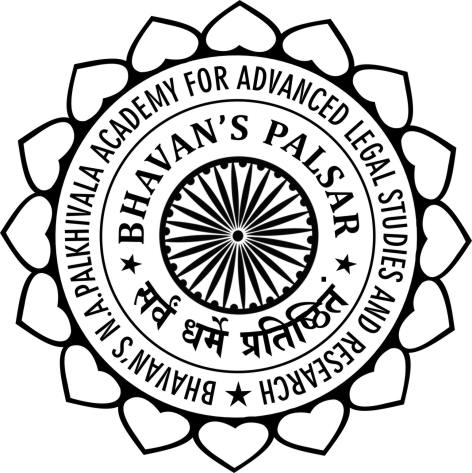 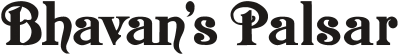 Bhavan’s N A Palkhivala Academy forAdvanced Legal Studies and Research(Affiliated to University of Calicut & Recognized by the Bar Council of India)P.B.No.8, Ramanattukara, Kozhikode, Kerala – 673 633Ph: 0495 2440604 , 2443222 Email-: bhavans.palsar@gmail.com         Web: www.bhavans-palsar.inAcademic qualificationsAcademic qualificationsAcademic qualificationsAcademic qualificationsAcademic qualificationsExaminationBoard / Council /UniversityRoll No.              & YearDivision/ClassPercentageof MarksStd.XStd.XIILaw Degree Mention:                                 Other qualifications, If any:Mention:                                Bar ExperienceBar ExperienceBar ExperienceCourts AppearedNature of Cases dealt withPeriod (Yrs. & Months)Name the Senior with whom practiced. Give his/her Phone No. & Office address